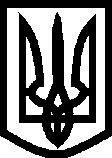 УКРАЇНАВИКОНАВЧИЙ КОМІТЕТМЕЛІТОПОЛЬСЬКОЇ МІСЬКОЇ РАДИЗапорізької областіРОЗПОРЯДЖЕННЯміського голови12.02.2018                                                                                                 № 81-р
Про створення міської комісії для перевірки готовності приміщень комунальної установи «Інклюзивно-ресурсний центр» Мелітопольської міської ради Запорізької області та зон спільного користування до роботи у 2018 роціНа підставі законів України «Про освіту», «Про охорону дитинства», «Про загальну середню освіту», «Про дошкільну освіту», «Про місцеве самоврядування в Україні», Конвенції про права осіб з інвалідністю, Положення про інклюзивно-ресурсний центр, відповідно до вимог санітарного законодавства та з метою здійснення контролю за створенням безпечних і нешкідливих умов навчання, розвитку, виховання та праці в інклюзивно-ресурсному центрі міста Мелітополя:Створити міську комісію для перевірки готовності приміщень комунальної установи «Інклюзивно-ресурсний центр» та зон спільного користування з Центром комплексної реабілітації для людей з інвалідністю Мелітопольської міської ради Запорізької області за адресою вул. Вакуленчука, 30 до роботи у 2018 році у складі:Міській комісії в термін з 15 по 20 лютого 2018 року здійснити перевірки готовності приміщень комунальної установи «Інклюзивно-ресурсний центр» Мелітопольської міської ради Запорізької області та зон спільного користування до роботи у 2018 році.Акт перевірки готовності приміщень комунальної установи «Інклюзивно-ресурсний центр» Мелітопольської міської ради Запорізької області та зон спільного користування до роботи у 2018 році комісії підписати до 27 лютого 2018 року. Контроль за виконанням цього розпорядження покласти на заступника міського голови з питань діяльності виконавчих органів ради Бойко С.О. Мелітопольський міський голова С.А. Мінько
головиБойко Світлани Олександрівнизаступника Мелітопольського міського голови з питань діяльності виконавчих органів ради;заступника голови комісіїЄлісєєва Ігоря Анатолійовичаначальника управління освіти Мелітопольської міської ради Запорізької області, членів комісії:Кордюкова Юрія Валерійовичавиконуючого обов’язки начальника управління Держпродспоживслужби в м. Мелітополі (за згодою);Склярова Романа Васильовичазавідувача відокремленого підрозділу «Мелітопольський міський відділ державної установи “Запорізький обласний лабораторний центр Міністерства охорони здоров'я України”» (за згодою);Пецуха Івана Григоровичаначальника Мелітопольського міськрайонного управління ГУ ДСНС України у Запорізькій області (за згодою);Шибінської Олени Олександрівниголовного спеціаліста відділу з питань праці та соціально-трудових відносин управління соціального захисту населення Мелітопольської міської ради Запорізької області;Тимошенко Наталії Василівниспеціаліста управління освіти Мелітопольської міської ради Запорізької області;Процишина Миколи Михайловичаінженера з охорони праці управління освіти Мелітопольської міської ради Запорізької області;Маненко Тетяни Віталіївниголови ради міської профспілкової організації працівників освіти та науки (за згодою)